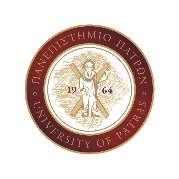 ΠΑΝΕΠΙΣΤΗΜΙΟ ΠΑΤΡΩΝ ΕΙΔΙΚΟΣ ΛΟΓΑΡΙΑΣΜΟΣ ΚΟΝΔΥΛΙΩΝ ΕΡΕΥΝΑΣ – Ν. 4485/2017Α.Φ.Μ.: 998219694 – Α΄ Δ.Ο.Υ. ΠΑΤΡΩΝΤΗΛ: 2610-997888  FAX: 2610-996677 E-mail: rescom@upatras.gr – Url:  http://research.upatras.gr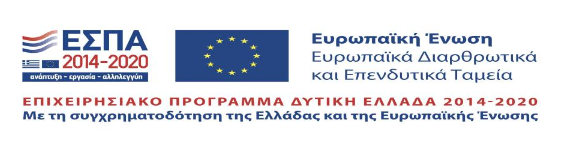 Έγκριση προμήθειας με απευθείας ανάθεση(Άρθρο 45, 118 και 120  του Ν.4412/2016)Έγκριση προμήθειας με απευθείας ανάθεση(Άρθρο 45, 118 και 120  του Ν.4412/2016)Έγκριση προμήθειας με απευθείας ανάθεση(Άρθρο 45, 118 και 120  του Ν.4412/2016)Έγκριση προμήθειας με απευθείας ανάθεση(Άρθρο 45, 118 και 120  του Ν.4412/2016)Έγκριση προμήθειας με απευθείας ανάθεση(Άρθρο 45, 118 και 120  του Ν.4412/2016)Παρακαλώ να εγκρίνετε την με απευθείας ανάθεση προμήθεια :Παρακαλώ να εγκρίνετε την με απευθείας ανάθεση προμήθεια :Παρακαλώ να εγκρίνετε την με απευθείας ανάθεση προμήθεια :Παρακαλώ να εγκρίνετε την με απευθείας ανάθεση προμήθεια :Παρακαλώ να εγκρίνετε την με απευθείας ανάθεση προμήθεια :συνολικής προϋπολογιζόμενης δαπάνης:συνολικής προϋπολογιζόμενης δαπάνης:συνολικής προϋπολογιζόμενης δαπάνης:συνολικής προϋπολογιζόμενης δαπάνης:συνολικής προϋπολογιζόμενης δαπάνης:από τον προμηθευτή με την επωνυμία:από τον προμηθευτή με την επωνυμία:Τεκμηρίωση σκοπιμότητας της σύμβασης (σύμφωνα με το Άρθ. 45, παρ. 3α, του Ν.4412/2016):Τεκμηρίωση σκοπιμότητας της σύμβασης (σύμφωνα με το Άρθ. 45, παρ. 3α, του Ν.4412/2016):Τεκμηρίωση σκοπιμότητας της σύμβασης (σύμφωνα με το Άρθ. 45, παρ. 3α, του Ν.4412/2016):Τεκμηρίωση σκοπιμότητας της σύμβασης (σύμφωνα με το Άρθ. 45, παρ. 3α, του Ν.4412/2016):Τεκμηρίωση σκοπιμότητας της σύμβασης (σύμφωνα με το Άρθ. 45, παρ. 3α, του Ν.4412/2016):Η δαπάνη της παραπάνω προμήθειας θα βαρύνει τον προϋπολογισμό του ερευνητικού προγράμματοςΗ δαπάνη της παραπάνω προμήθειας θα βαρύνει τον προϋπολογισμό του ερευνητικού προγράμματοςΗ δαπάνη της παραπάνω προμήθειας θα βαρύνει τον προϋπολογισμό του ερευνητικού προγράμματοςΗ δαπάνη της παραπάνω προμήθειας θα βαρύνει τον προϋπολογισμό του ερευνητικού προγράμματοςΗ δαπάνη της παραπάνω προμήθειας θα βαρύνει τον προϋπολογισμό του ερευνητικού προγράμματοςΚωδ. Προγρ.:που χρηματοδοτείται απόπου χρηματοδοτείται απόπου χρηματοδοτείται απόπου χρηματοδοτείται από                                                                                                                                  Πάτρα,	     /       /20    Επιστημονικός Υπεύθυνος